			Emergency Contact Card 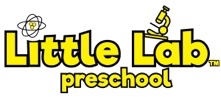    Child’s Name:   __________________________________________   Mother’s Name:    ______________  Cell Phone:   ______________   Home Address: __________________________________________   Employer:    ___________________  Work Phone: ______________   Work Address:   __________________________________________   Father’s Name:    _________________  Cell Phone:   ____________   Home Address:    _________________________________________   Employer:    _____________________  Work Phone: ____________   Work Address:   __________________________________________   Emergency Contact	      Relationship to child:  ________________   Name:  ________________________________________________   Address________________________________________________   Phone:  ________________________________________________